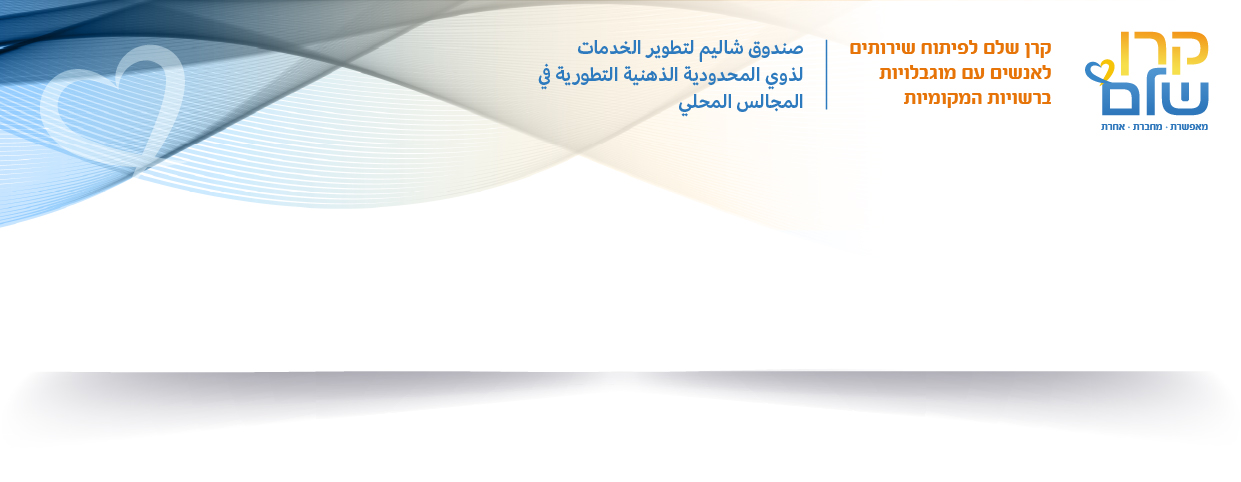 טופס דיווח לקרן שלם על התחלת שירות של  מתנדב/ת שרות לאומי במסגרת.   עודכן בתאריך : 13.06.23את הטופס הנ"ל יש למלא, להחתים ולשלוח את המקור לאגודה המפעילה הרלבנטית!להנחיות להגשת בקשה לתקן שירות לאומי באתר הקרן הריני לאשר כי מר/גב'                                  מס' ת.ז.        התחיל/ה לשרת בתאריך :        במסגרת : (יש לסמן X במקום המתאים)  מועדון חברתי בפריפריה    מרכז  למשפחה               מרכז לחיים עצמאיים   	האגודה המפעילה : (יש לסמן X במקום המתאים)  האגודה להתנדבות בע"מ  בת עמי – אלומה – אמונה  האגודה התורנית להתנדבות עמינדב  עיריית ירושלים- היחידה להתנדבות   "של" העמותה לשירות לאומי אזרחי חלופי  שלומית  שם האחראי מטעם הרשות המקומית :                                      טל'  נייד :                                    אימייל :      הריני מתחייב/ת למסור מידי חודש דווח על המשך העסקתה של המתנדב/ת על גבי הטופס שנמסר לי.אי דווח ייחשב כהפסקת עבודה ויגרום להפסקת תשלומים בגין עבודת המתנדבת.תאריך מילוי הדוחשם הרשותשם המסגרתמנהל/ת המחלקה לשירותים חברתייםחתימה וחותמתמנהל/ת המסגרתחתימה וחותמתהרשות המקומיתשם המסגרת